SMLOUVA O DÍLOpodle § 2586 a násl. zákona č. 89/2012 Sb., občanský zákoník
uzavřená níže uvedeného dne, měsíce a roku meziObjednatelem26. základní škola Plzeň, Skupova 22, příspěvková organizace se sídlem 301 00 Plzeň 3, Skupova 22, IČO 70879834zapsaná v registru ekonomických subjektů vedeném Českým statistickým úřadem v okresu registrace 3405- Plzeň-město, ZÚJ 554791 - Plzeň,zastoupená paní ředitelkou školy Mgr. Evou Švolbovou (dále jen jako „Objednatel“) na straně jedné aZhotovitelemVáclav KuchyňkaIČ:67882111DIČ:CZ7508312075323 00 Plzeň(dále jen jako „Zhotovitel") na straně druhéPředmět smlouvyZhotovitel se touto smlouvou zavazuje provést na svůj náklad a své nebezpečí pro objednatele malířské a natěračské práce v budově Skupova 22 Plzeň a malířské práce v budově Přeučilova 12 Plzeň-Litlce (dále jen„Dílo“).Objednatel se zavazuje Dílo převzít a zaplatit za něj Zhotoviteli cenu sjednanou níže v čl. II této smlouvy.Cena Díla a způsob její úhradyCena Díla byla stranami smlouvy stanovena ve výši :Skupova 22, Plzeň	41 420,- Kč + DPH, tj. celkem 50 118,20 Kč.Přeučilova 12 Plzeň - Litice	61.490,-Kč + DPH, tj. celkem 74 402,90 Kč.Celkem za dílo	102 910,-Kč + DPH, ti. celkem 124 521,10 KčCena Díla bude uhrazena na účet Zhotovitele .Cena Díla bude Objednatelem uhrazena na shora uvedený účet Zhotovitele nejpozději do 14 dnů ode dne vytavení faktury, po předání a převzetí Díla.Doba a místo plněníZhotovitel provede dílo nejpozději do:Skupova	15.07.2017Litice	04.08.2017Zhotovitel provede dílo v budově 26.ZŠ, Skupova 22 v Plzni, Přeučilova 12 Plzeň-LiticePředání a převzetí dílaDflo bude předáno Zhotovitelem a převzato Objednatelem nejpozději do dvou dnů od zhotovení díla bez vad a nedodělků.O předání a převzetí Díla sepíší Zhotovitel s Objednatelem protokol.Bude-li mít Dílo v okamžiku předání a převzetí zjevné vady a nedodělky, sepíší strany protokol obsahující výčet těchto vad a nedodělků a lhůtu pro jejich odstranění. Objednatel není povinen převzít dílo dříve, než dojde k odstranění všech vad a nedodělků na náklad Zhotovitele.Práva a povinnosti stranZhotovitel je povinen provést dílo s potřebnou péčí tak, aby mohlo být předáno Objednateli bez vad a nedodělků nejpozdějl v termínu uvedeném v čl. III této smlouvy.(2) Objednatel nebojím zmocněná osoba	je oprávněn kontrolovat provádění Díla, zejména zdaje prováděno v souladu s touto smlouvu a obecně závaznými právními předpisy, jakož i upozorňovat Zhotovitele na zjištěné nedostatky.Práva a povinnosti stran touto smlouvou výslovně neupravené se řídí českým právním řádem, zejména občanským zákoníkem.Smluvní pokutyZhotovitel je povinen zaplatit Objednateli smluvní pokutu ve výši 0,05 % z ceny Díla za každý den prodlení s dokončením a předáním v termínu podle čl. III této smlouvy.Objednatel je povinen zaplatit Zhotoviteli smluvní pokutu ve výši 0,01 % z ceny Díla za každý den prodlení s platbou ceny Díla.Objednatel je dále povinen zaplatit Zhotoviteli úrok z prodlení v zákonné výši za každý den prodlení s platbou ceny Díla.VII. Rozhodčí doložka(1) Všechny spory vznikající z této smlouvy a v souvislosti s ní budou rozhodovány s konečnou platností u Rozhodčího soudu při Hospodářské komoře České republiky a Agrární komoře České republiky podle jeho řádu jedním rozhodcem jmenovaným předsedou Rozhodčího soudu.Vlil. Závěrečná ustanoveníTato smlouva může být měněna pouze písemnými dodatky na základě souhlasu obou stran.Tato smlouva je vyhotovena ve dvou stejnopisech s platností originálu, při čemž každá ze stran obdrží po jednom.Tato smlouva nabývá platnosti i účinnosti dnem podpisu oběma smluvními stranami.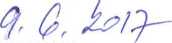 